TROUVER L’INTRUSReponsesLIGNE 1     cheval   chaise   cadeau   château     son chLIGNE 2     bateau   ananas   vélo    chapeau      son oLIGNE 3     chat       ours     poule     douche        son ouLIGNE 4    fleur    fraise     fusée     soleil             son fLIGNE 5    lapin     sapin     bouton     requin        son inLIGNE 6    flocon   vache    valise     voiture         son v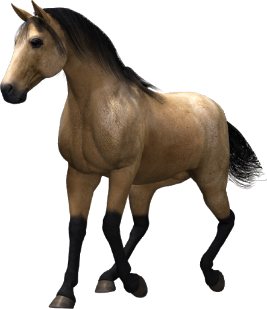 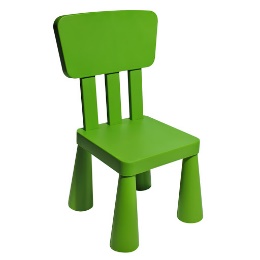 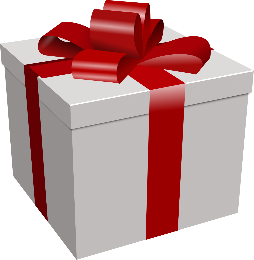 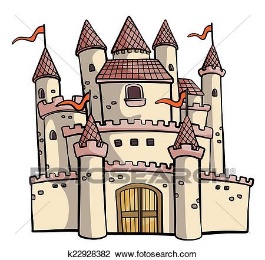 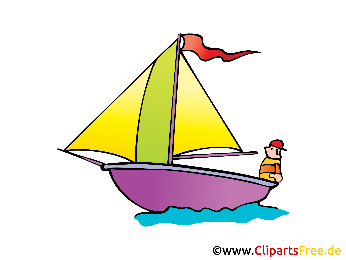 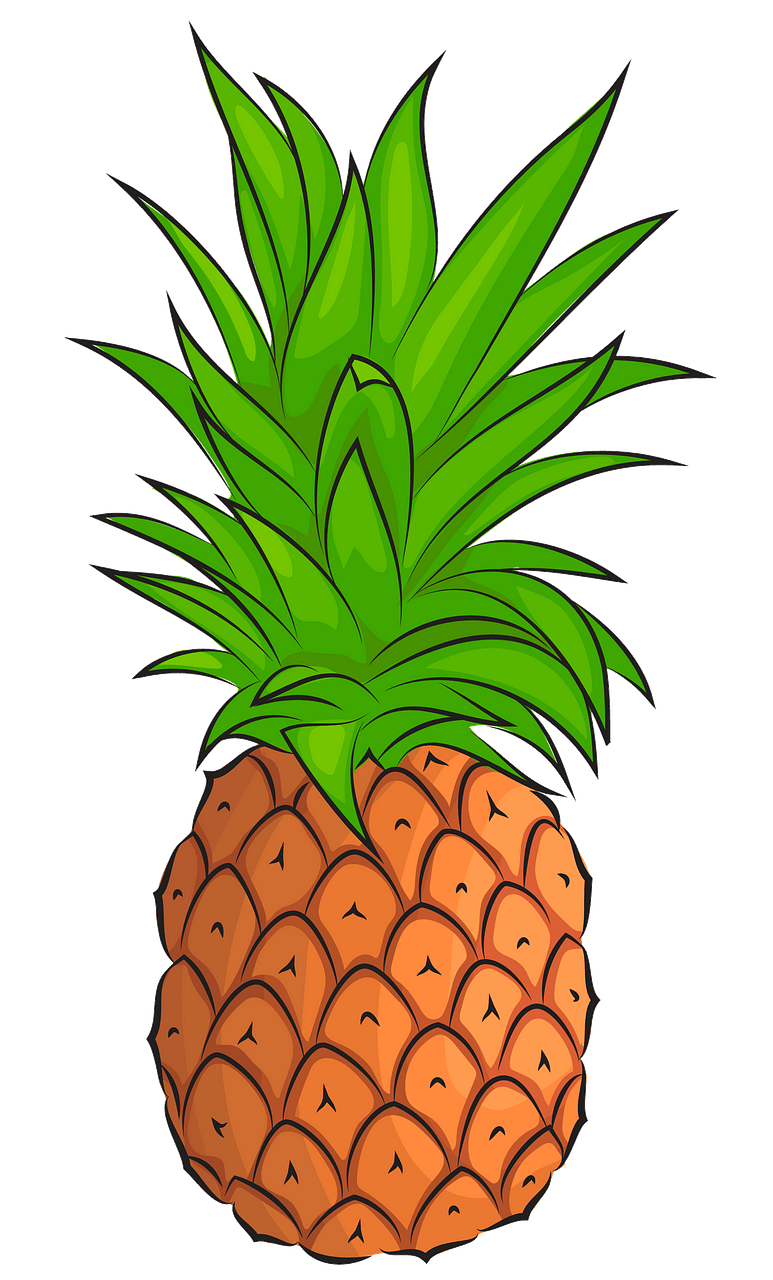 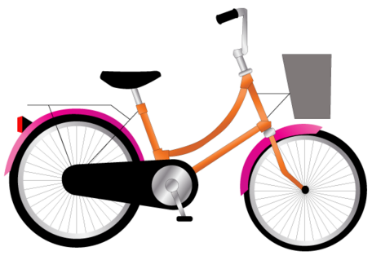 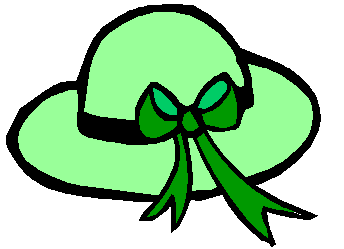 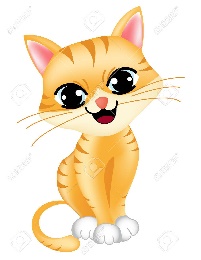 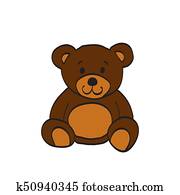 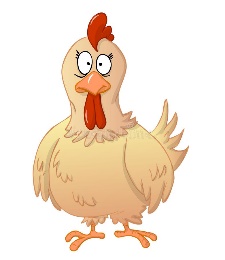 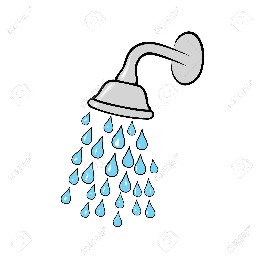 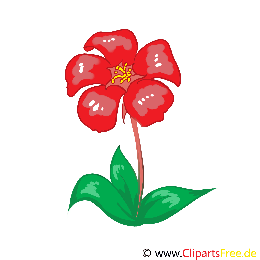 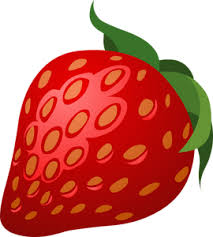 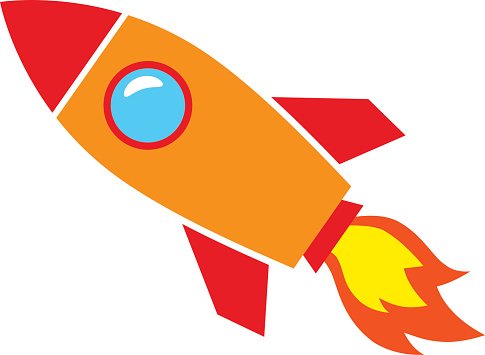 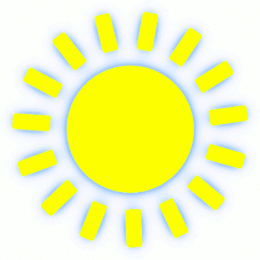 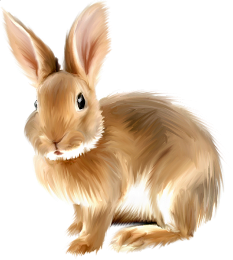 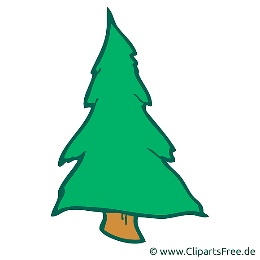 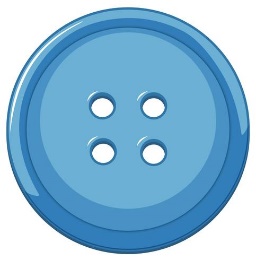 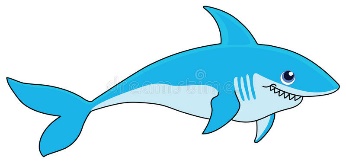 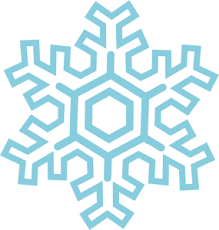 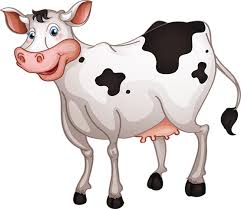 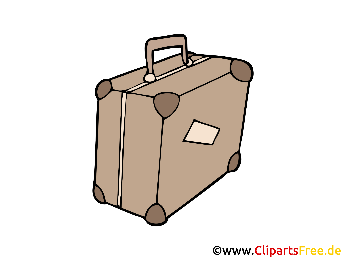 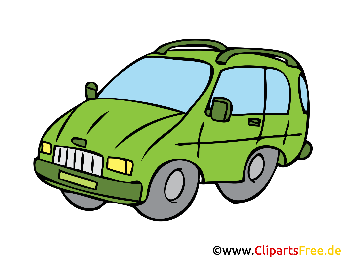 